ТЕРРИТОРИАЛЬНЫЙ ОРГАН ФЕДЕРАЛЬНОЙ СЛУЖБЫГОСУДАРСТВЕННОЙ СТАТИСТИКИ ПО ЧЕЧЕНСКОЙ РЕСПУБЛИКЕ (ЧЕЧЕНСТАТ) 364037, г. Грозный, ул. Киевская, д. 53, тел./факс  8(8712) 21-22-29; 21-22-34http://chechenstat.gks.ru; chechenstat@mail.ru‗‗‗‗‗‗‗‗‗‗‗‗‗‗‗‗‗‗‗‗‗‗‗‗‗‗‗‗‗‗‗‗‗‗‗‗‗‗‗‗‗‗‗‗‗‗‗‗‗‗‗‗‗‗‗‗‗‗‗‗‗‗‗‗‗‗‗‗‗‗‗‗‗‗‗‗‗  16 АВГУСТА 2021                                                                                                                               ПРЕСС-РЕЛИЗ                                                                                                                                                                                                    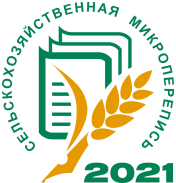 На территории Чеченской Республики полным ходом идёт сельскохозяйственная микропереписьСельхозперепись набирает обороты: за 15 дней с её старта 
уже опрошено 133 тыс. хозяйств граждан из 188 тыс. (71%) и 24
некоммерческих товариществ из 48 (50%). На полевом и районном уровнях продолжается кропотливая работа переписного персонала, где задействовано                  65 инструкторов и 391 переписчик. Первое, что обращает на себя внимание во внешнем виде переписчика, – униформа. Кепка и жилет зелёного цвета обязательно с логотипом Росстата. У каждого переписчика при себе имеется удостоверение, действительное при предъявлении паспорта, сумка с переписными листами. В связи с непростой эпидемиологической ситуацией персонал обеспечен масками, перчатками, антибактериальными салфетками. Можно провести беседу                    с переписчиком на улице, соблюдая социальную дистанцию.Во время сбора сведений переписчики используют планшетные компьютеры, что позволяет существенно повысить уровень полученной информации и ускорить  процесс сбора данных. Переписчиков, в большинстве случаев радушно встречают респонденты, охотно рассказывают, и показывают свое подворье, а также делятся огородными секретами по уходу за цветниками                            и посевами, особенностями выращивания скота и птицы. Помимо сбора сведений об объектах микропереписи переписчики ежедневно формируют и передают информацию для мониторинга о количестве переписанных объектов сельскохозяйственной микропереписи инструктору полевого уровня.Инструкторы переписных участков проводят  информационно-разъяснительную работу среди населения, осуществляют ежедневный контроль               за работой переписчиков, взаимодействуют с уполномоченными по вопросам микропереписи и органами местного самоуправления. Для проведения анализа данных о ходе проведения сельскохозяйственной микропереписи на инструкторские участки выезжают уполномоченные районного уровня. Ими также осуществляется обмен информацией с инструкторами полевого уровня для передачи в Чеченстат.Участвуют в переписи методом сплошного статистического наблюдения, самостоятельно заполняя переписные листы  и передавая  данные в электронном виде посредством web-сбора на сайте Росстата или через спецоператоров связи также и сельскохозяйственные организации и крестьянские (фермерские) хозяйства. Переписные листы сельхозпредприятий и фермеров содержат вопросы           о площади используемых земель, структуре посевов, поголовье скота по состоянию на 1 августа 2021 года. Есть вопросы об имеющихся  мощностях складских помещений и хранилищ. Вопрос об условиях ведения хозяйственной деятельности: использовании кредитов, государственной помощи в виде субсидий является обязательным для заполнения.На районном и региональном уровнях ведутся работы по контролю                           за своевременностью и правильностью заполнения объектами микропереписи форм переписных листов в электронном виде. Важно отметить, что сведения об объектах сельскохозяйственной микропереписи конфиденциальны. Они не будут переданы в какие-либо органы,               а будут использованы только для получения сводной статистической информации.‗‗‗‗‗‗‗‗‗‗‗‗‗‗‗‗‗‗‗‗‗‗‗‗‗‗‗‗‗‗‗‗‗‗‗‗‗‗‗‗‗‗‗‗‗‗‗‗‗‗‗‗‗‗‗‗‗‗‗‗‗‗‗‗‗‗‗‗‗‗‗‗‗‗‗‗‗При использовании материалов Территориального органа Федеральной службы государственной статистики по Чеченской Республике в официальных, учебных или научных документах, а также в средствах массовой информации ссылка на источник обязательна!Л.А-С. Магомадова(8712) 21-22-43